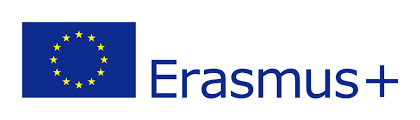 ZertifikatDie Schülerin ____________________ aus der Stufe ______hat mit _________________________Erfolg an dem digitalen Austausch-Programm   „Energy and Environment“17.5.2021Conferencia UNAV y presentación de proyecto sobre bacterias electrogénicasLa Vall (Bellaterra)9.6.2021Gesprächsrunde mit Wissenschaftler:innendes Forschungszentrums Jülich11.6.2021Projekt-Präsentation „Bioeconomy in the Rhenish mining area“Mädchengymnasium Jülichzwischen dem Mädchengymnasium Jülich und der Schule La Vall (Barcelona) teilgenommen.Der digitale Austausch fand in englischer Sprache statt und umfasste die Präsentation eigener Forschungsergebnisse sowie die Diskussion und den Austausch mit Wissenschaftlerinnen und Wissenschaftlern der Universität von Navarra und des Forschungszentrums Jülich.Jülich, ____________________Unterschrift der Schulleitung, Stempel